	ПРЕСС-РЕЛИЗ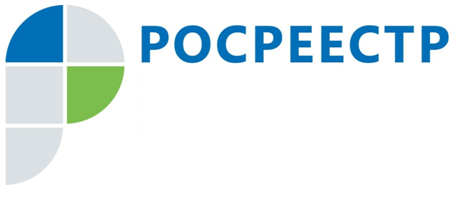 Управление Росреестра по Московской области проконсультирует работников АО «Раменский приборостроительный завод»19.07.2018 в 15.00 Управление Росреестра по Московской области (Управление) проведет выездное консультационное мероприятие для работников АО «Раменский приборостроительный завод».Встреча пройдет по адресу: город Раменское, улица Михалевича, дом 39, строение 24.У сотрудников предприятия будет возможность задать интересующие их вопросы о функциях Росреестра, порядке оказания услуг в учетно-регистрационной сфере, в том числе в электронном виде.  Кроме того, специалисты Управления расскажут о возможностях обезопасить свое имущество от действий мошенников.Пресс-служба Управления Росреестра по Московской области:Колесин Никита ypravleniemo@yandex.ru+7 (915) 206-52-51